دفاع از پایان نامه باید حداقل چهار ماه بعد از تاریخ تصویب موضوع پیشنهادی باشداگر پایان نامه توسط سازمانی حمایت شود باید موافقت بین معاونت پژوهشی دانشگاه و سازمان مذکور ضمیمه باشد.پایان نامه كه انجام آنها مستلزم تامین لوازم و مواد مصرفي و هزینه خدمات آزمایشگاهی و میدانی (مانند نمونه‌برداری و انجام آزمایشات) است. تجربي محسوب مي‌‌شوند. استفاده از لوازم مصرفي كه معمولاً براي تمام دانشجويان تحصيلات تكميلي ضرورت پيدا مي‌كند (نظير تهيه مقاله يا كتاب، نرم افزار، داده یا تکمیل پرسشنامه و ...) ملاك تجربي بودن پایان نامه نيست.  درصورتی که هریک از اساتید راهنمای دوم و مشاوران عضو هیات علمی دانشگاه الزهرا نباشند، لازم است آخرین حکم کارگزینی ضمیمه گردد.2- شرح پیشنهاده پایان نامه الف) بیان مسأله، هدف و ضرورت تحقیق:تعامل اجتماعي يكي از مهم ترين و بنيادي ترين عناصر سازنده ي زندگي اجتماعي است كه عدم تعادل در آن مي تواند منشا بروز انواع نابهنجاري هاي اجتماعي باشد.تعاملات اجتماعي در سطح جوامع،داراي صورت بندي هاي متفاوتي هستند كه در زمينه هاي گوناگونی بروز و ظهور مي يابند.انسان ها براي رفع نيازهاي متقابل خود به يكديگر،به تعامل اجتماعي روي مي آورند(اسكيمور،١٣٨٥؛ترنر،١٣٧٣؛كلمن،١٣٩٠؛طباطبايي،١٣٨٩).در واقع تعامل يك عنصر اساسي براي تشكيل گروه و تداوم زندگي اجتماعي است(چلبي،١٣٨٦).آن چه تعامل اجتماعي را حائز اهميت مي كند ميزان تاثيرپذيري آن از شخصيت،فرهنگ و ساختار اجتماعي است.هر جامعه با توجه به بستري كه براي كنش گران خود به وجود مي آورد بروز تعاملات متفاوتي را سبب مي شود.به طور كلي مي توان بيان كرد كه زندگي اجتماعي كنش گران برساختي از نحوه ي تعاملات آنان در سطح اجتماع است.جوامع نيز زمينه هاي مختلفي را براي وقوع تعاملات در خود دارند.يكي از بسترهاي ظهور اين تعاملات عرصه ي كنش رانندگي است.حمل و نقل در سطح جوامع يكي از كليدي ترين و روزمره ترين زمينه هاي تعامل اجتماعي می باشد.افراد در طول روز چه به صورت پياده و چه با وسيله نقليه شخصي با رانندگي در ارتباط هستند.به طور كلي تعامل در سطح كنش رانندگي داراي صورت بندي هاي متفاوتي است كه مي تواند نشات گرفته از سوابق فرهنگي و ادراكي شهروندان شهر تهران باشد.اين صورت بندي ها وجوه مختلفي را شامل مي شوند كه مي توانند بهنجار،نابهنجار،خشونت آميز يا غير خشونت آميز باشند.تمركز بر روي اين ارتباط و مشاهده ي رفتار رانندگان مويد آن بوده است كه تعاملات غيرهنجارمندي،روزانه در اين عرصه اتفاق مي افتد.به نظر مي رسد رانندگي غيرهنجارمند با مجموعه اي از رفتار هاي غيرهنجارمند ديگر در ارتباط است و رفتار هنجارمند مستلزم رعايت چهارچوب هاي هنجاري خاصي می باشد.رابيد و شنكاين در چارچوب روش شناسي مردم نگار راه رفتن را دستاورد هماهنگ اعضاي جامعه به شمار مي آورند .به گونه اي كه آدم ها براي با هم راه رفتن نه تنها بايد مراقب نحوه ي راه رفتن خود باشند بلكه بايد نوعي راهبرد و الگوي جمعي داشته باشند تا با هم برخورد ننمايند(ريتزر،١٣٨٤:٣٦٦).اين نگرش مي تواند بيان گر اين باشد كه در رانندگي هم همانند راه رفتن افراد از الگوهاي مشخصي پيروي مي كنند كه برخواسته از علل مختلفي است.یکی از الگوهای رفتاری که در رانندگی رانندگان شهرتهران مشاهده شده است الگوی رفتار همراه با خشونت بوده است.اگرچه این الگوی رفتاری به کرات مشاهده و به عنوان فعل خشونت آمیز برداشت شده است اما می تواند از منظر خود کنشگران به شکل دیگری تعریف و درک شود و فهم آن نیازمند بررسی الگوها و صورت بندی های این رفتار است.در واقع آن چه سوال اصلي و دغدغه ی این پژوهش است آن است که نحوه ي تعاملات در رانندگي چگونه است و شامل چه الگوها و صورت بندي هايي مي شود!؟با اين حال مي توان تصور كرد كه در اينجا ما با نوع خاصي از رفتار مواجه نيستيم بلكه با مجموعه اي از رفتارها و الگوها روبروايم.كنش جمعي رانندگي در شهر مي تواندنتيجه اي از عناصر متعدد اجتماعي نظير عدم وجود احساس عدالت اجتماعي،خشونت اجتماعي،بي اعتمادي،فراگرد اجتماعي شدن و يا رواج فردگرايي اجتماعي باشد.با توجه به آمارهاي موجود به طور كلي تعامل اجتماعي در ايران در وضعيت نابساماني قرار دارد.به طور مثال شواهد تجربي از جمله داده هاي مركز ملي رصد اجتماعي وزارت كشور(١٣٩٣) و پيمايش"سنجش سرمايه اجتماعي در استان هاي كشور" (نگين و ديگران،١٣٩١) مويد كاهش تعاملات بوده است.نتايج عموم تحقيقات هم در حوزه ي همسايگي بيان گر شدت پايين بودن ميانگين نمره ي حجم روابط و تعاملات همسايگي بوده است.(يوسفي و ديگران،١٣٨٨؛مركز ملي رصد اجتماعي وزارت كشور،١٣٩٣).مثال هاي بسيار ديگري براي تعامل گريزي وجود دارند كه از جمله ي آن مي توان به آمار بالاي اختلاس،رشوه،كلاه برداري،سرقت،نزاع هاي خياباني،ناامني،خشونت و ... اشاره كرد(رجوع شود به:دانايي سيج و ديگران،١٣٩٥؛رفيع پور،١٣٨٨؛بخشي،١٣٩٢).با توجه به آن كه تعاملات اجتماعي به صورت عام و  موضوع پژوهش حاضر به صورت خاص یعنی کنش رانندگی از اهميت بالايي برخوردارند و آثار گسترده آن در جامعه بيش ازپیش قابل مشاهده است ضرورت مطالعه آن احساس مي شود.كنش رانندگي اگر چه به نظر يك كنش روزمره با نابهنجاري هاي عيان به نظر مي آيد،اما كنشي بنيادي در جامعه است كه آيينه و بازتاب كننده ي مسائل اجتماعي است كه در بستر جامعه روي مي دهد.این پژوهش در صدد آن است که در راستای مشاهده و مطالعه ی پدیده رانندگی به توصیف و صورت بندی از این تعامل نایل آید.ب) کلمات کلیدی:  فارسی:( به ترتیب حروف الفبای فارسی)تعامل اجتماعی/ قوانین و مقررات رانندگی/خشونت اجتماعی/رانندگی خصومت آمیز/رانندگی انگلیسی: (به ترتیب حروف الفبای انگلیسی)Communicative action/Driving/Social violenceپ) سئوالات پژوهشی:۱-صورت بندی و نحوه تعاملات رانندگان شهر تهران چگونه است؟۲-رانندگان بر چه اساسی تعامل با یکدیگر را تفسیر می کنند؟۳-آیا رانندگان در تعامل با یکدیگر به اعمال رفتار خشونت آممیز مبادرت می ورزند؟۴-عوامل و شروط وقوع تعاملات گوناگون در رانندگی چه چیزهایی هستند؟ د) پیشینه پژوهش:از آن جا که تعامل اجتماعی یکی از مهمترین ابعاد زندگی بشری است اندیشمندان و پژوهشگران متعددی در عرصه جامعه شناسی به بررسی ابعاد و صورت های تعامل اجتماعی پرداخته اند.دستهبندیها و سنخشناسیهای گوناگون تعامل اجتماعی مواجه شویم. این بخش از مطالب تحقیق به مروری بر این گونهشناسیها اختصاص دارد.-اولین جامعهشناسان به ویژه آنانکه پیرو مکتب شیکاگو بودند به بررسی اشکال تعامل (کنش متقابل) اجتماعی موجود به خصوص در شهرها کردند. این گروه با استفاده از مفهوم جامعه زیستی "زیمل" روابط غیر رسمی موجود در بخشهای مختلف شهر را که زیربنای زندگی روزمره گروههای متعدد اجتماعی بود و نیز فرایندهای سازمانی و بیسازمانی اجتماعی را بررسی کردند.-ورث نیز در تحقیقات خود معتقد است که ویژگی زندگی شهری، انزوا و بیسازمانی اجتماعی است. بدین علت که همه شهرها، بزرگ، متراکم و ناهمگونند. وی این مطلب را چنین بیان میکند: ارقام انبوه بیانگر ویژگیهای مربوط به تنوع و تغییرپذیری فرد، فقدان نسبی آشنایی نزدیک شخصی و قطعه قطعه کردن روابط انسانی است که بسیار ناشناخته، سطحی و گذراست. تراکم متضمن تنوع و تخصص، هماهنگی برخورد فیزیکی نزدیک و روابط اجتماعی دور، تضادهای درخشان و آشکار، الگویی پیچیده از تفکیک، سلطه نظارت اجتماعی رسمی، و برخورد شدید در میان پدیدههای دیگر است. ناهمگونی در بدنه محکم و نفوذناپذیر ساختهای اجتماعی شکاف ایجاد میکند و باعث تحرک، بیثباتی،  ناامنی و وابستگی افراد به گروههای اجتماعی درهم و فرعی با تغییرات زیاد و پی در پی اعضا میشود. شبکه ارتباط مادی روند جابجایی روابط شخصی را تعقیب میکند و نهادها و موسسات پاسخگویی به نیازهای تودهها را بر فرد ترجیح میدهند؛ بنابراین فرد فقط با فعالیت از طریق گروهها سازمان یافته، موثر و کارآمد میگردد(ورث، 1938: 10).-نویسندگان کتاب "ساخت اجتماعی واقعیت"در بحثی با عنوان "تعامل اجتماعی در زندگی روزمره" معتقدندکه دیگران در واقعیت زندگی روزمره شرکت دارند. مهمترین تجربه از حضور دیگران در موقعیت چهره به چهره دست می دهد که صورت نمونهوار یا اصلی تعامل اجتماعی است. تمام صورتهای دیگر مشتقات آن به شمار میروند(برگر و لاکمن، 1976: 53-46).-مسعودی(1387)، در تحقیقی با عنوان جایگاه تعامل اجتماعی ... به مطالعه، نقش حوزه عمومی در تعامل اجتماعی میان گروههای مختلف پرداخته است. وی حوزه عمومی را فضایی میداند که در آن فرد به بیان خویش در ارتباط با دیگری میپردازد. او ویژگی این حوزه را جمع شدن اشخاص گردهم و بحث در مورد علایق عمومی دانسته است. در این فضا افراد مشتاقانه گردهم جمع شده و به مشارکت اجتماعی میپردازند. تامین نیاز انسان به دوست داشتن و درکنار هم بودن، مستلزم وجود یک فضای فیزیکی است. فضاهای عمومی شهری امروزه این امکان را فراهم میسازند که انسانها بتوانند با هم تماس مستقیم داشته و فعالیتهای اجتماعی مختلف گروهی مانند: قدم زدن، بازی، تفریح و درکنار آن ورزش و فعالیتهای جسمانی را انجام دهند که امکان همکاری و رقابت و ... را فراهم میسازند تا تعامل میان افراد شکل بگیرد. فراهم شدن امکان مشاهده و نظارت دیگران و اتفاقات و رویدادهای پیرامون یکی از عوامل تعیین کننده در مکانهای اجتماعی است که موجبات شکلگیری و تداوم تعامل اجتماعی را رقم میزند. (مسعودی و کیومرث، 1387: 45).-يونسيان و مرادي(١٣٨٤) نشان دادند كه رابطه ي عملكرد رانندگان با تحصيلات،وضعيت تأهل،شغل و نوع اتومبيل و ارتباط آگاهي رانندگان با سن آن ها معنادار بوده است.-تحقيقات در ساير كشورها نشان مي دهد در زمينه رعايت سرعت مجاز تفاوتي بين زنان و مردان و گروههاي سني مختلف وجودنداردامارانندگاني كه بيش از 2 سال تجربه رانندگي دارنــد بيشترتخلف مي كنند (ايلمازوديگران،2006).- برخي تحقيقات نشان داده اند كه تخلفات خصومت آميز،مستقل از متغيرهاي جمعيت شناختي،سهم بسياري در تصادفات دارند(چنگ شيائو چي و پاركر،٢٠٠٢).-الدبرگ و راندمو(٢٠٠٣) نشان دادند كه نوع دوستي و نگرش نسبت به خطر پذيري،بر رفتار مخاطره آميز مستقيماً اثر داشتند.-»نتایج سایر پژوهشها و آمارها و شواهد ارائه شده در جراید و رسانه ها و همچنین تجربه زیستهٔ نگارندگان در زندگی روزمره، حاکی از تغییر محسوس ارزشهاواز جملهغلبۀ رفتارهای فردگرایانه و خودمحورانه در جامعه مخصوصاً در سالهای پس از جنگ تحمیلی است. -نتایج تحقیقات ميرزايي(١٣٨٤)،چلبي(١٣٨١)،جوادي يگانه(١٣٨٣)،عظيمي هاشمي(١٣٧٣)،محمدي شكيبا(١٣٧٩) و چند پیمایش ملّی درمجموع نشان میدهد فردگرایی منفی در حال افزایش است؛ -در خصوص تکروی و خودخواهی، پژوهش محسنی و پیمایش ارزشها و نگرشهای ایرانیان است که میزان آن را در جامعه قابل توجه نشان میدهد و این میزان نیز از سال 1374 تا 1381 بیشتر شدهاست.- پژوهش میرزایی (۱۳۸۴) نیز نشان میدهد که درمجموع فردگرایی ایرانیان از نوع غیراجتماعی و خودخواهانه است.ن) روش پژوهش:در اين تحقيق از روش كيفي مطالعه ي زمينه اي(grounded theory) استفاده خواهد شد.تحقيق كيفي انجام تحقيق در دنياي واقعي است و بسيار ظريف و عميق مسائل را مورد شناسايي قرار مي دهد.با استفاده از اين روش مي توان پيچيدگي مسئله هاي اجتماعي راشناسايي كرد و از شرايط تصنعي و غير واقعي فاصله گرفت(مارشال و راس من،١٣٨٦:٢١٨).روش تحقيق كيفي بيش از آن كه تعميمي باشد،انعكاس دهنده ي مفاهيم ناشناخته است و در اكتشاف مسائل و نكات جديد در رابطه با موضوعات مختلف و حوزه هايي كه كمتر بدان توجه شده و كمتر بسط داده شده است،كاربرد دارد(دارلينگتون و اسكات،٣:٢٠٠٢).استفاده از روش كيفي در مطالعه ي تعاملات رانندگي سبب مي شود كه چند بعدي و چند وجهي بودن مسئله را به درستي درك كنيم.با توجه به نظر گليزر و اشتراوس بر خلاف تحقيق كمي كه محقق غالباً با يك نظريه مشخص و فرضيات كاملا تعريف شده سر و كار دارد و درصدد آزمودن آن ها مي باشد،در كار كيفي،محقق مي كوشد از خلال بررسي و مطالعه فراگردهاي اجتماعي،به يك برداشت و درك نظري برسد(فليك،١٣٨٧)لذا با توجه به موضوع مورد پژوهش روش كيفي مورد نظر مي باشد.و) مراحل و زمانبندی پژوهش با توجه به مدت مجاز آموزشی:ه) فهرست منابع:-باقری مهدیه، صدیق اورعی غلامرضا، یوسفی علی. مسئله تعامل اجتماعی در جامعۀ ایران، بازکاوی مشکلات تعامل در مجموعه مقالات گزارش وضعیت اجتماعی کشور . مسائل اجتماعی ایران. ۱۳۹۸; ۱۰ (۱) :۵۳-۸۰-چلبی، مسعود (۱۳۸۶) جامعه‌شناسی نظم، تهران: نی.-دانایی‌سیج، مجید، محمد مظلوم خراسانی و محسن نوغانی (۱۳۹۵) «بررسی تأثیر برنامه‌های سوم و چهارم توسعه ایران بر وقوع سرقت به‌عنوان کج‌روی اجتماعی (مورد: استان خراسان رضوی از سال ۱۳۷۹ تا ۱۳۸۹)»، مطالعات امنیت اجتماعی، شماره ۴۶: ۴۳-۶۷.-گیدنز، آنتونی و فیلیپ ساتن (۱۳۹۵) جامعه‌شناسی، ترجمه هوشنگ نایبی، تهران: نی.-ريتـزر، جـورج(۱۳۸۴): نظريـه جامعـه شناسـي در دوران معاصـر، ترجمـه محسن ثلاثي، چاپ نهم، تهران: انتشارات علمي.-فلیک،اووه(۱۳۸۷):درآمدی بر تحقیق کیفی،، ترجمه هادي جليلـي، چـاپ اول تهران:نشر نیی)مواد، وسایل و دستگاه‌های مورد نیاز و منبع تأمین:                                                                                               تاریخ و امضای دانشجوموارد مهم که دانشجویان کارشناسی ارشددر زمان تصویب پیشنهاده (پروپوزال) باید به آن توجه داشته باشند:دانشجو موظف است کاربرگ انتخاب زمینه پیشنهادی پایان نامه خود را تا پایان نیمسال دوم به تایید استاد/استادان راهنما و گروه آموزشی برساند.   دانشجو موظف استکاربرگ تصویب پيشنهاده پایان نامه (پروپوزال) خود را با نظر استاد/ استادان راهنما به گروه تحویل دهد و پس از اعمال تغییرات مورد نظر گروه، تا قبل از پایان نیمسال سوم تحصیلی پیشنهاده خود را به تصويب شوراي گروه و دانشکده برساند.  مهلت تعیین یا تغییر استاد راهنمای دوم و مشاور برای پایان نامه دانشجویان تا پایان نیمسال سوم (قبل از زمان تصویب پیشنهاده) است. دانشجو موظف است پس از تصویب پیشنهاده پایان نامه، اطلاعات مربوطه را در سامانه پژوهشگاه علوم و فناوری اطلاعات ایران به آدرس http://sabt.irandoc.ac.ir  ثبت کند. پس از تایید نهایی و دریافت گواهی ثبت پیشنهاده، جهت درج در پرونده تحصیلی به آموزش دانشکده تحویل دهد. دانشجو موظف است پس از اخذ واحد پایان نامه، کاربرگ گزارش پیشرفت تحصیلی را یک ماه قبل از پایان هر نیم‌سال تحصیلی تکمیل کند و پس از تایید استاد راهنمای و مدیر گروه جهت درج در پرونده تحصیلی و انجام مراحل ثبت نام برای نیم سال بعد به کارشناس دانشکده تحویل دهد. دانشجو موظف است پس از تصویب پیشنهاده در هر نیم سال تحصیلی (تا قبل از دفاع) ثبت نام و واحد پایان نامه را اخذ کند. عدم ثبت نام دانشجو در نیم سال هایی که پایان نامه دارد به منزله انصراف از تحصیل وی تلقی می شود.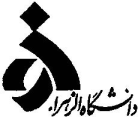  تحصیلات تکمیلی باسمه تعالیکاربرگ تصویب پیشنهاده (پروپوزال) پایان نامه دوره  کارشناسی ارشد1کد:  تحصیلات تکمیلی باسمه تعالیکاربرگ تصویب پیشنهاده (پروپوزال) پایان نامه دوره  کارشناسی ارشد1شماره:تاريخ:پيوست:- مشخصات دانشجو :    نام و نام خانوادگي:   مهسا نیکآیین   	                                    شماره دانشجویي:                  ۹۷۱۲۵۳۲۰۰۶                            سازمان حمایت کننده2 :  دوره: روزانه  شبانه       رشته/ گرايش تحصيلي:   پژوهش علوم اجتماعی                                گروه:       علوم اجتماعی                     دانشکده:  علوم اجتماعی                            شماره تماس:                   ۰۹۱۲۷۷۴۷۴۰۶                                - مشخصات پیشنهاده پایان نامه:1- عنوان   فارسی: بررسی الگوهای کنش متقابل میان رانندگان شهر تهران  انگلیسی: .......................................................................................................................................................................................................................... عربی/فرانسه/ روسی (با توجه به رشته مربوطه):............................................................................................................................................................   نوع پایان نامه: بنیادی    کاربردی   توسعهای                                   ماهیت پایان نامه :   نظری   تجربی3         اولین نیمسال اخذ پایان نامه : مهر  1398                                  - مشخصات استادان راهنما و مشاور 4: - مشخصات دانشجو :    نام و نام خانوادگي:   مهسا نیکآیین   	                                    شماره دانشجویي:                  ۹۷۱۲۵۳۲۰۰۶                            سازمان حمایت کننده2 :  دوره: روزانه  شبانه       رشته/ گرايش تحصيلي:   پژوهش علوم اجتماعی                                گروه:       علوم اجتماعی                     دانشکده:  علوم اجتماعی                            شماره تماس:                   ۰۹۱۲۷۷۴۷۴۰۶                                - مشخصات پیشنهاده پایان نامه:1- عنوان   فارسی: بررسی الگوهای کنش متقابل میان رانندگان شهر تهران  انگلیسی: .......................................................................................................................................................................................................................... عربی/فرانسه/ روسی (با توجه به رشته مربوطه):............................................................................................................................................................   نوع پایان نامه: بنیادی    کاربردی   توسعهای                                   ماهیت پایان نامه :   نظری   تجربی3         اولین نیمسال اخذ پایان نامه : مهر  1398                                  - مشخصات استادان راهنما و مشاور 4: - مشخصات دانشجو :    نام و نام خانوادگي:   مهسا نیکآیین   	                                    شماره دانشجویي:                  ۹۷۱۲۵۳۲۰۰۶                            سازمان حمایت کننده2 :  دوره: روزانه  شبانه       رشته/ گرايش تحصيلي:   پژوهش علوم اجتماعی                                گروه:       علوم اجتماعی                     دانشکده:  علوم اجتماعی                            شماره تماس:                   ۰۹۱۲۷۷۴۷۴۰۶                                - مشخصات پیشنهاده پایان نامه:1- عنوان   فارسی: بررسی الگوهای کنش متقابل میان رانندگان شهر تهران  انگلیسی: .......................................................................................................................................................................................................................... عربی/فرانسه/ روسی (با توجه به رشته مربوطه):............................................................................................................................................................   نوع پایان نامه: بنیادی    کاربردی   توسعهای                                   ماهیت پایان نامه :   نظری   تجربی3         اولین نیمسال اخذ پایان نامه : مهر  1398                                  - مشخصات استادان راهنما و مشاور 4:  این پیشنهاده در شورای تحصیلات تکمیلی گروه ................................................به تاریخ ................................................ مورد بررسی و تصویب قرار گرفت اطلاعات مربوط به آن  توسط   دانشجو در سامانه همانندجو بارگذاری و گزارش مربوط به پیوست می باشد.                                                                                                           نام و امضای مدیر گروه  این پیشنهاده در شورای تحصیلات تکمیلی دانشکده .......................................به تاریخ ................................................ مورد بررسی و تصویب قرار گرفت .                                                                                                                                           نام و امضای معاون آموزشی و تحصیلات تکمیلی/ رییس دانشکده دانشجو باید کاربرگ پیشنهاده تصویب شده  را جهت درج در پرونده تحصیلی به آموزش دانشکده تحویل دهد. تا کارشناس آموزش نسبت به تعریف فعالیت آموزشی -پژوهشی در   سیستم گلستان اقدام کند    دانشجو  باید پس از تصویب پیشنهاده، اطلاعات مربوطه را در سامانه پژوهشگاه علوم و فناوری اطلاعات ایران ثبت و پس از تایید نهایی، کواهی ثبت پیشنهاده را جهت درج در پرونده تحصیلی به  آموزش دانشکده تحویل دهد. این پیشنهاده در شورای تحصیلات تکمیلی گروه ................................................به تاریخ ................................................ مورد بررسی و تصویب قرار گرفت اطلاعات مربوط به آن  توسط   دانشجو در سامانه همانندجو بارگذاری و گزارش مربوط به پیوست می باشد.                                                                                                           نام و امضای مدیر گروه  این پیشنهاده در شورای تحصیلات تکمیلی دانشکده .......................................به تاریخ ................................................ مورد بررسی و تصویب قرار گرفت .                                                                                                                                           نام و امضای معاون آموزشی و تحصیلات تکمیلی/ رییس دانشکده دانشجو باید کاربرگ پیشنهاده تصویب شده  را جهت درج در پرونده تحصیلی به آموزش دانشکده تحویل دهد. تا کارشناس آموزش نسبت به تعریف فعالیت آموزشی -پژوهشی در   سیستم گلستان اقدام کند    دانشجو  باید پس از تصویب پیشنهاده، اطلاعات مربوطه را در سامانه پژوهشگاه علوم و فناوری اطلاعات ایران ثبت و پس از تایید نهایی، کواهی ثبت پیشنهاده را جهت درج در پرونده تحصیلی به  آموزش دانشکده تحویل دهد. این پیشنهاده در شورای تحصیلات تکمیلی گروه ................................................به تاریخ ................................................ مورد بررسی و تصویب قرار گرفت اطلاعات مربوط به آن  توسط   دانشجو در سامانه همانندجو بارگذاری و گزارش مربوط به پیوست می باشد.                                                                                                           نام و امضای مدیر گروه  این پیشنهاده در شورای تحصیلات تکمیلی دانشکده .......................................به تاریخ ................................................ مورد بررسی و تصویب قرار گرفت .                                                                                                                                           نام و امضای معاون آموزشی و تحصیلات تکمیلی/ رییس دانشکده دانشجو باید کاربرگ پیشنهاده تصویب شده  را جهت درج در پرونده تحصیلی به آموزش دانشکده تحویل دهد. تا کارشناس آموزش نسبت به تعریف فعالیت آموزشی -پژوهشی در   سیستم گلستان اقدام کند    دانشجو  باید پس از تصویب پیشنهاده، اطلاعات مربوطه را در سامانه پژوهشگاه علوم و فناوری اطلاعات ایران ثبت و پس از تایید نهایی، کواهی ثبت پیشنهاده را جهت درج در پرونده تحصیلی به  آموزش دانشکده تحویل دهد.